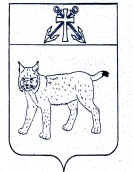 АДМИНИСТРАЦИЯ УСТЬ-КУБИНСКОГОМУНИЦИПАЛЬНОГО ОКРУГАПОСТАНОВЛЕНИЕс. Устьеот 16.01.2024                                                                                                            № 42О внесении изменений в постановление администрации округа от 31 мая 2023 года № 877 «Об утверждении муниципальной программы «Совершенствование системы муниципального управления Усть-Кубинского муниципального округа на 2023-2027 годы»В соответствии с Федеральным законом от 6 октября 2003 года № 131-ФЗ «Об  общих  принципах  организации  местного  самоуправления  в  Российской Федерации», постановлением администрации округа от 21 февраля 2023 года № 322 «Об утверждении порядка разработки, реализации и оценки эффективности муниципальных программ Усть-Кубинского муниципального округа, ст.42 Устава округа администрация округаПОСТАНОВЛЯЕТ:		1.Внести в муниципальную программу «Совершенствование системы муниципального управления Усть-Кубинского муниципального округа на 2023-2027 годы», утвержденную постановлением администрации округа от 30 мая 2023 года № 877 «Об утверждении муниципальной программы «Совершенствование системы муниципального управления Усть-Кубинского муниципального округа на 2023-2027 годы», следующие изменения:	1.1. В паспорте программы позицию «Объемы бюджетных ассигнований муниципальной программы» изложить в следующей редакции:	1.2.  В разделе 5 программы «Ресурсное обеспечение муниципальной программы, обоснование объема финансовых ресурсов, необходимых для реализации муниципальной программы»:цифры «366497,3» заменить цифрами «409066,5»; цифры «2304,1» заменить цифрами «1040,7»;цифры «26855,9» заменить цифрами «58014,4»;цифры «337337,3» заменить цифрами «350011,4».	1.3. Приложение 4 к Программе изложить в следующей редакции согласно приложению 1  к настоящему постановлению.                   1.4. Приложение 5 к Программе изложить в следующей редакции согласно приложению 2  к настоящему постановлению.                1.5. Приложение 6 к Программе изложить в следующей редакции согласно приложению 3  к настоящему постановлению.	2.  Настоящее постановление вступает в силу со дня его официального опубликования. Финансовое обеспечение реализации муниципальной программы за счет средств бюджета округатыс.руб.                                                                                                                                                               Приложение 2 к постановлению администрации округа от 16.01.2024 № 42  «Приложение 5к муниципальной программе»Финансовое обеспечение муниципальной программы (подпрограммы муниципальной программы) за счет средств бюджета округа1 Указываются конкретные годы периода реализации  муниципальной  программы (подпрограммы муниципальной программы).2 Указываются субвенции, субсидии и иные трансферты федерального и областного  бюджетов  при условии подтверждения поступления указанных средств.3 Указываются при условии подтверждения поступления указанных средств.4 Номер основного мероприятия состоит из номера соответствующей подпрограммы и порядкового номера данного основного мероприятия в рамках подпрограммы.                                                                                                                                                                 Приложение 3 к постановлению администрации округа от 16.01.2024 № 42  «Приложение 6к муниципальной программе»Прогнозная (справочная) оценка объемов привлечения средств федерального, областного бюджетов и бюджета округа на реализацию целей программы«Объемы бюджетных ассигнований муниципальной программы»Объем финансового обеспечения муниципальной программы составляет 409066,5 тыс. рублей, в том числе по годам реализации в: 2023 год –174481,2 тыс.рублей;2024 год – 125365,5  тыс.рублей;2025 год – 109219,8 тыс.рублей;2026 год – 0,0 тыс.рублей;2027 год – 0,0 тыс. рублей. из них:а) за счет средств федерального бюджета – 1040,7 тыс. рублей, в том числе по годам реализации в:  2023 году – 333,0  тыс. рублей. 2024 году – 347,8  тыс. рублей, 2025 году – 359,9 тыс. рублей, 2026 году – 0,0 тыс. рублей; 2027 году – 0,0 тыс. рублей.б) за счет средств областного бюджета – 58014,4 тыс. рублей, в том числе по годам реализации в:  2023 году – 26304,2 тыс. рублей. 2024 году – 22884,1 тыс. рублей, 2025 году – 8826,1 тыс. рублей, 2026 году – 0,0 тыс. рублей; 2027 году – 0,0 тыс. рублей.в) за счет средств бюджета округа 350011,4 тыс. рублей, в том числе по годам реализации в:  2023 году – 147844,0 тыс. рублей; 2024 году – 102133,6 тыс. рублей; 2025 году – 100033,8 тыс. рублей; 2026 году – 0,0 тыс. рублей; 2027 году – 0,0 тыс. рублей.Временно исполняющий полномочия главы округа первый заместитель главы округа                                              А.О. СемичевПриложение 1 к постановлению администрации округа от 16.01.2024 № 42   «Приложение 4к муниципальной программе» Ответственный исполнитель, соисполнитель, исполнительИсточник финансового обеспеченияФинансовое обеспечение (тыс. руб)Финансовое обеспечение (тыс. руб)Финансовое обеспечение (тыс. руб)Финансовое обеспечение (тыс. руб)Финансовое обеспечение (тыс. руб)Финансовое обеспечение (тыс. руб)Ответственный исполнитель, соисполнитель, исполнительИсточник финансового обеспечения2023 год2024 год2025 год  2026 год2027 годвсего за2023-2027 годы12345678Итого по муниципальной программеВсего, в том числе:174481,2125365,5109219,80,00,0409066,5Итого по муниципальной программесобственные доходы бюджета  округа147844,0102133,6100033,80,00,0350011,4Итого по муниципальной программесубвенции и субсидии федерального бюджета333,0347,8359,90,00,01040,7Итого по муниципальной программесубвенции и субсидии областного  бюджета26304,222884,18826,10,00,058014,4Администрация Усть-Кубинского муниципального округаВсего, в том числе:70252,852313,539956,50,00,0162522,8Администрация Усть-Кубинского муниципального округасобственные доходы бюджета округа58245,831545,233234,10,00,0123025,1Администрация Усть-Кубинского муниципального округасубвенции и субсидии федерального бюджета 333,0347,8359,90,00,01040,7Администрация Усть-Кубинского муниципального округасубвенции и субсидии областного бюджета 11674,020420,56362,50,00,038457,0Представительное собрание Усть-Кубинского муниципального округаВсего, в том числе:2082,22047,01547,00,00,05676,2Представительное собрание Усть-Кубинского муниципального округасобственные доходы бюджета округа2082,22047,01547,00,00,05676,2Финансовое управление администрации Усть-Кубинского муниципального округаВсего, в том числе:8655,08945,57092,30,00,024692,8Финансовое управление администрации Усть-Кубинского муниципального округасобственные доходы бюджета округа8441,28945,57092,30,00,024479,0Финансовое управление администрации Усть-Кубинского муниципального округасубвенции и субсидии областного бюджета213,80,00,00,00,0213,8Управление имущественных отношений администрации Усть-Кубинского муниципального округаВсего, в том числе:6335,25134,97527,20,00,018997,3Управление имущественных отношений администрации Усть-Кубинского муниципального округасобственные доходы бюджета округа5390,34512,56904,80,00,016807,6Управление имущественных отношений администрации Усть-Кубинского муниципального округасубвенции и субсидии областного бюджета 944,9622,4622,40,00,02189,7МКУ «ЦБ»Всего, в том числе:21134,422876,118820,10,00,062830,6МКУ «ЦБ»собственные доходы бюджета округа21134,422876,118820,10,00,062830,6АУ «МФЦ»Всего, в том числе:9302,012737,214047,50,00,036086,7АУ «МФЦ»собственные доходы бюджета  округа7034,310896,012206,30,00,030136,6АУ «МФЦ»субвенции и субсидии областного бюджета 2267,71841,21841,20,00,05950,1МУ «МТО»Всего, в том числе:54389,818404,317332,20,00,090126,3МУ «МТО»собственные доходы бюджета   округа43308,818404,317332,20,00,079045,3МУ «МТО»субвенции и субсидии федерального бюджета0,00,00,00,00,00,0МУ «МТО»субвенции и субсидии областного бюджета      11081,00,00,00,00,011081,0Управление образования администрации Усть-Кубинского муниципального округаВсего, в том числе:122,80,00,00,00,0122,8Управление образования администрации Усть-Кубинского муниципального округасубвенции и субсидии областного бюджета122,80,00,00,00,0122,8Контрольно-счетная комиссия Усть-Кубинского муниципального округаВсего, в том числе:2207,02907,02897,00,00,08011,0Контрольно-счетная комиссия Усть-Кубинского муниципального округасобственные доходы бюджета округа2207,02907,02897,00,00,08011,0№ п/пСтатусНаименование подпрограммы, основного мероприятияОтветственный исполнитель подпрограммы, исполнительИсточник финансового обеспеченияРасходы (тыс. руб.)Расходы (тыс. руб.)Расходы (тыс. руб.)Расходы (тыс. руб.)Расходы (тыс. руб.)Расходы (тыс. руб.)№ п/пСтатусНаименование подпрограммы, основного мероприятияОтветственный исполнитель подпрограммы, исполнительИсточник финансового обеспечения2023 г2024 г2025 г2026 г2027 гвсегоза 2023 - 2027 годы11234567891011ПрограммаИТОГОвсего, в том числе174481,2125365,5109219,80,00,0409066,5собственные доходы бюджета округа147844,0102133,6100033,80,00,0350011,4субвенции и субсидии федерального бюджета2333,0347,8359,90,00,01040,7субвенции и субсидии областного бюджета226304,222884,18826,10,00,058014,41.Программа  Обеспечение и функционирование деятельности администрации округа и органов местного самоуправленияАдминистрация округавсего, в том числе67452,849513,536956,50,00,0153922,81.Программа  Обеспечение и функционирование деятельности администрации округа и органов местного самоуправленияАдминистрация округасобственные доходы бюджета округа55445,828745,230234,10,00,0114425,11.Программа  Обеспечение и функционирование деятельности администрации округа и органов местного самоуправленияАдминистрация округасубвенции и субсидии федерального бюджета2333,0347,8359,90,00,01040,71.Программа  Обеспечение и функционирование деятельности администрации округа и органов местного самоуправленияАдминистрация округасубвенции и субсидии областного бюджета211674,020420,56362,50,00,038457,02.Программа Обеспечение опубликования нормативных правовых актов органов местного самоуправленияАдминистрация округавсего, в том числе2800,02800,03000,00,00,08600,02.Программа Обеспечение опубликования нормативных правовых актов органов местного самоуправленияАдминистрация округасобственные доходы бюджета округа2800,02800,03000,00,00,08600,03.ПрограммаОбеспечение и функционирование деятельности органов местного самоуправленияПредставительное Собрание округавсего, в том числе2082,22047,01547,00,00,05676,23.ПрограммаОбеспечение и функционирование деятельности органов местного самоуправленияПредставительное Собрание округасобственные доходы бюджета округа2082,22047,01547,00,00,05676,24.ПрограммаОбеспечение и функционирование деятельности органов местного самоуправленияКонтрольно-счетная комиссия округавсего, в том числе2207,02907,02897,00,00,08011,04.ПрограммаОбеспечение и функционирование деятельности органов местного самоуправленияКонтрольно-счетная комиссия округасобственные доходы бюджета округа2207,02907,02897,00,00,08011,05.Программа Обеспечение деятельности Финансового управления администрации округаФинансовое управлениевсего, в том числе8655,08945,57092,30,00,024692,85.Программа Обеспечение деятельности Финансового управления администрации округаФинансовое управлениесобственные доходы бюджета округа8441,28945,57092,30,00,024479,05.Программа Обеспечение деятельности Финансового управления администрации округаФинансовое управлениесубвенции и субсидии областного  бюджета2213,80,00,00,00,0213,86.Программа Обеспечение деятельности МКУ «ЦБ»МКУ «ЦБ»всего, в том числе21134,422876,118820,10,00,062830,66.Программа Обеспечение деятельности МКУ «ЦБ»МКУ «ЦБ»собственные доходы бюджета округа21134,422876,118820,10,00,062830,67.Программа Обеспечение деятельности управления имущественных отношенийУправление имущественных отношенийвсего, в том числе6335,25134,97527,20,00,018997,37.Программа Обеспечение деятельности управления имущественных отношенийУправление имущественных отношенийсобственные доходы  бюджета округа5390,34512,56904,80,00,016807,67.Программа Обеспечение деятельности управления имущественных отношенийУправление имущественных отношенийсубвенции и субсидии областного  бюджета2944,9622,4622,40,00,02189,78.ПрограммаОбеспечение эффективной деятельности АУ «МФЦ»АУ «МФЦ»всего, в том числе9302,012737,214047,50,00,036086,78.ПрограммаОбеспечение эффективной деятельности АУ «МФЦ»АУ «МФЦ»собственные доходы  бюджета округа7034,310896,012206,30,00,030136,68.ПрограммаОбеспечение эффективной деятельности АУ «МФЦ»АУ «МФЦ»субвенции и субсидии областного  бюджета22267,71841,21841,20,00,05950,19.ПрограммаМатериально-техническое обеспечение деятельности администрации и органов местного самоуправления округа; обеспечение автотранспортного обслуживанияадминистрации округаМУ «МТО»всего, в том числе54389,818404,317332,20,00,090126,39.ПрограммаМатериально-техническое обеспечение деятельности администрации и органов местного самоуправления округа; обеспечение автотранспортного обслуживанияадминистрации округаМУ «МТО»собственные доходы бюджета округа43308,818404,317332,20,00,079045,39.ПрограммаМатериально-техническое обеспечение деятельности администрации и органов местного самоуправления округа; обеспечение автотранспортного обслуживанияадминистрации округаМУ «МТО»субвенции и субсидии федерального бюджета20,00,00,00,00,00,09.ПрограммаМатериально-техническое обеспечение деятельности администрации и органов местного самоуправления округа; обеспечение автотранспортного обслуживанияадминистрации округаМУ «МТО»субвенции и субсидии областного бюджета211081,00,00,00,00,011081,010.ПрограммаОбеспечение и функционирование деятельности органов местного самоуправленияУправление образованиявсего, в том числе122,80,00,00,00,0122,810.ПрограммаОбеспечение и функционирование деятельности органов местного самоуправленияУправление образованиясубвенции и субсидии областного бюджета2122,80,00,00,00,0122,8№ п/пИсточник финансового обеспеченияОценка расходов (тыс. руб.), годыОценка расходов (тыс. руб.), годыОценка расходов (тыс. руб.), годыОценка расходов (тыс. руб.), годыОценка расходов (тыс. руб.), годыВсего за 2023 – 2027 годы№ п/пИсточник финансового обеспечения2023 год2024 год2025 год2026 год2027 годВсего за 2023 – 2027 годы123456781.Всего174481,2125365,5109219,80,00,0409066,52.Федеральный бюджет333,0347,8359,90,00,01040,73.Областной бюджет26304,222884,18826,10,00,058014,44.Бюджет округа147844,0102133,6100033,80,00,0350011,4